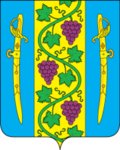 СОВЕТ ВЫШЕСТЕБЛИЕВСКОГО СЕЛЬСКОГО ПОСЕЛЕНИЯТЕМРЮКСКОГО РАЙОНАРЕШЕНИЕ № 296 ХСVI сессия                                                                                        	       IV созываот 14.03.2024 года    				                   станица ВышестеблиевскаяОб утверждении Порядка осуществления деятельности по обращению с животными без владельцев на территории Вышестеблиевского сельского поселения Темрюкского районаВ соответствии со статьей 14.1 Федерального закона от 6 октября 2003 года № 131 – ФЗ «Об общих принципах организации местного самоуправления в Российской Федерации», Федеральным законом от 27 декабря 2018 года № 498-ФЗ «Об ответственном обращении с животными и о внесении изменений в отдельные законодательные акты Российской Федерации», постановлением Правительства Российской Федерации от 10 сентября 2019 года № 1180 «Об утверждении методических указаний по осуществлению деятельности по обращению с животными без владельцев», Уставом Вышестеблиевского сельского поселения Темрюкского района, Совет Вышестеблиевского сельского поселения Темрюкского района РЕШИЛ:1. Утвердить Порядок осуществления деятельности по обращению с животными без владельцев на территории Вышестеблиевского сельского поселения Темрюкского района согласно приложению.2. Общему отделу (Бедакова) официально опубликовать настоящее решение в официальном периодическом печатном издании газете Темрюкского района «Тамань» и официально опубликовать (разместить) на официальном сайте муниципального образования Темрюкский район, на официальном сайте Вышестеблиевского сельского поселения Темрюкского района в информационно-телекоммуникационной сети «Интернет».3. Контроль за исполнением настоящего решения возложить на заместителя главы Вышестеблиевского сельского поселения Темрюкского района (Н.Д. Шевченко) и постоянную комиссию Совета Вышестеблиевского сельского поселения Темрюкского района по вопросам экономики, бюджета, финансов, налогов и распоряжению муниципальной собственностью (И.И. Пелипенко).4. Решение вступает в силу на следующий день после его официального опубликования.Приложениек решению ХСVIсессии СоветаВышестеблиевского сельскогопоселения Темрюкского районаIVсозыва от 14.03.2024 № 296Порядокосуществления деятельности по обращению с животными без владельцев на территории Вышестеблиевского сельского поселения Темрюкского района1. Общие положения1.1. Настоящий Порядок регламентирует осуществление деятельности по обращению с животными без владельцев на территории Вышестеблиевского сельского поселения Темрюкского района (далее - Порядок). Порядок разработан в соответствии с Федеральным законом от 6 октября 2003 года № 131 – ФЗ «Об общих принципах организации местного самоуправления в Российской Федерации», Федеральным законом от 27 декабря 2018 года № 498-ФЗ «Об ответственном обращении с животными и о внесении изменений в отдельные законодательные акты Российской Федерации», постановлением Правительства Российской Федерации от 10 сентября 2019 года № 1180 «Об утверждении методических указаний по осуществлению деятельности по обращению с животными без владельцев».1.2. Администрация Вышестеблиевского сельского поселения Темрюкского района наделена полномочиями в области обращения с животными, в том числе по организации мероприятий при осуществлении деятельности по обращению с животными без владельцев, указанные полномочия осуществляются за счет средств бюджета Вышестеблиевского сельского поселения Темрюкского района.1.3. Порядок разработан в целях:- предупреждения возникновения эпидемий, эпизоотии и (или) иных чрезвычайных ситуаций, связанных с распространением заразных болезней, общих для человека и животных, носителями возбудителей которых могут быть животные без владельцев;- предотвращения причинения вреда здоровью и (или) имуществу граждан, имуществу юридических лиц;- гуманного отношения к животным без владельцев;- предотвращения нанесения ущерба объектам животного мира и среде их обитания;- оказания помощи животным, находящимся в опасном для их жизни состоянии;- возврата потерявшихся животных их владельцам.2. Мероприятия по отлову животных без владельцев, учет животных без владельцев2.1. Мероприятия при осуществлении деятельности по обращению с животными без владельцев, регулируемые настоящим Порядком, включают:1) отлов животных без владельцев, в том числе их транспортировку и передачу в приюты для животных, деятельность которых осуществляется в соответствии с порядком организации деятельности приютов для животных и нормам содержания животных (далее - приюты);2) возврат потерявшихся животных их владельцам;3) возврат содержавшихся в приютах животных без владельцев на прежние места обитания.2.2. Отлову подлежат животные, в том числе имеющие ошейник. Стерилизованные животные без владельцев, имеющие неснимаемые или несмываемые метки, отлову не подлежат, за исключением животных без владельцев, проявляющих немотивированную агрессивность в отношении других животных или человека.В случае отлова животного, имеющего идентификационную метку (метка, чип, бирка, ошейник, клеймо), такое животное передается владельцу с обязательным составлением акта приема-передачи в произвольной форме.2.3. Исполнителями мероприятий при осуществлении деятельности по обращению с животными без владельцев являются юридические лица и индивидуальные предприниматели, привлекаемые администрацией Вышестеблиевского сельского поселения Темрюкского района в соответствии с требованиями, предусмотренными законодательством Российской Федерации о контрактной системе в сфере закупок товаров, работ, услуг для обеспечения государственных и муниципальных нужд (далее - организация по отлову животных без владельцев).Заказчиком мероприятий при осуществлении деятельности по обращению с животными без владельцев является администрация Вышестеблиевского сельского поселения Темрюкского района.2.4. Отлов животных без владельцев проводится организацией по отлову животных без владельцев по письменным заявкам органа местного самоуправления согласно приложению 1 к настоящему Порядку, в том числе на основании обращений физических и юридических лиц.Отлов животных рекомендуется проводить в утренние часы до начала рабочего времени, за исключением отлова животных, проявляющих немотивированную агрессивность в отношении других животных или человека.О начале и периоде проведения плановых мероприятий по отлову организация по отлову животных без владельцев заблаговременно информирует население (не менее чем за 3 дня) любым доступным способом, в том числе путем размещения соответствующей информации в средствах массовой информации или в информационно-телекоммуникационной сети «Интернет», на сайте органа местного самоуправления и организации по отлову животных без владельцев.Отлов животных без владельцев, проявляющих немотивированную агрессивность в отношении других животных или человека, либо животных, находящихся в опасном для их жизни состоянии, осуществляется незамедлительно без информирования населения о проведении мероприятия по отлову, на основании заявки, переданной посредством телефонной связи.2.5. Перед отловом животного работник организации по отлову животных без владельцев, непосредственно осуществляющий отлов животных без владельцев (далее - ловец), обязан убедиться в отсутствии сопровождающего животное лица.2.6. При отлове животных организациями по отлову животных без владельцев применяются способы и технические приспособления, не приводящие к увечьям, травмам или гибели животных (в том числе: сачки, устройства, стреляющие сетью, сачки-ловушки, петли металлические с упором, ошейники, поводки, клетки-ловушки, разрешенные средства для временной иммобилизации, анестетики).2.7. Ловцам категорически запрещается: - жестоко обращаться с животными при их отлове;- проводить отлов животных без владельцев в присутствии несовершеннолетних, за исключением случаев, когда поведение животных угрожает жизни или здоровью человека (людей);- использовать огнестрельное, иное оружие и технические приспособления, травмирующие животных или опасные для их жизни и здоровья;- изымать животных из квартир граждан или из огражденной территории домовладений, снимать с привязи животных, временно оставленных в общественных местах, у магазинов, аптек и других организаций;- содержать отловленных животных без владельцев в специально оборудованных транспортных средствах для перевозки более 8 часов с момента отлова и до момента передачи в приюты, а при температуре воздуха внутри транспортного средства ниже плюс 16 °С либо выше плюс 30 °С - более 2 часов;- перевозить животных без владельцев на расстояние, превышающее расстояние до ближайшего приюта от места отлова животного; наглухо закрывать окна в автомобиле с животными;- присваивать себе отловленных животных, продавать и передавать их частным лицам и организациям за исключением передачи животных в приют или возврата владельцам;- превышать рекомендуемую инструкцией по применению ветеринарного препарата дозировку специальных средств для временной иммобилизации.2.8. Организация по отлову животных без владельцев доставляет отловленных животных в приюты, где животные подлежат клиническому осмотру специалистом в области ветеринарии в день отлова с целью выявления заразных и иных заболеваний.2.9. Организация по отлову животных без владельцев проводит учет каждого отловленного животного, который включает:- оформление карточки учета животного без;- внесение информации о каждом отловленном животном в реестр учета животных без владельцев.2.10. Документация о ведении учета количества животных без владельцев, отловленных и транспортированных в приюты, сведения о возвращенных владельцам отловленных животных, сведения о животных без владельцев, возвращенных на прежние места обитания, учетные сведения и оригиналы видеозаписи процесса отлова животных без владельцев и возврата их к месту прежнего обитания подлежат хранению в организации по отлову животных без владельцев в течение 3 лет с даты составления указанной документации, сведений.2.11. Организация по отлову животных без владельцев представляет администрацию Вышестеблиевского сельского поселения Темрюкского района сведения об объеме выполненных работ (в соответствии с данными учета количества животных без владельцев, отловленных и транспортированных в приюты, животных без владельцев, возвращенных на прежние места обитания, сведения о возвращенных владельцам отловленных животных).2.12. Информация об отловленных животных без владельцев является доступной и открытой. Владелец, заинтересованные лица и организации могут обратиться в организацию, занимающуюся отловом животных без владельцев, за получением необходимой достоверной информации об отловленных животных.2.13. Возмещение расходов, связанных с отловом животных, имеющих владельцев, осуществляется в соответствии с Гражданским законодательством Российской Федерации.В случае возмещения владельцем животного данных расходов услуги по отлову животного не подлежат оплате за счет средств бюджетов бюджетной системы Российской Федерации.3. Транспортировка животных без владельцев3.1. Транспортировка отловленных животных без владельцев должна осуществляться на специально оборудованных для перемещения животных автомобилях, содержащих четко читаемые надписи с информацией о юридическом лице (наименование и контактные данные) или индивидуальном предпринимателе (фамилия, имя, отчество (при наличии) и контактные данные) (далее - спецавтомобиль).3.2. Спецавтомобиль должен быть в технически исправном состоянии.3.3. Спецавтомобиль должен быть укомплектован специальными техническими приспособлениями, обеспечивающими безопасность людей и гуманное обращение с животными.Закрытые транспортные средства оборудуются равномерно распределенными вентиляционными люками или обеспечиваются принудительной вентиляцией.Транспортировка животных производится в индивидуальных клетках (отсеках). Контакт животных при транспортировке должен быть исключен.Допускается совместная транспортировка животных из одного помета или же из одной стаи в одной клетке (отсеке).Совместная транспортировка трупов животных и живых животных запрещается.Животные разных видов при транспортировке в одном транспортном средстве должны располагаться изолированно.Размер клетки (отсека) для размещения животных при их транспортировке должен обеспечивать возможность принятия животным естественного положения, в том числе ложиться и вставать. При размещении нескольких животных без владельцев в одной клетке (отсеке) должна быть обеспечена возможность вставать и ложиться всем животным одновременно без причинения вреда друг другу.3.4. После транспортировки животных без владельцев в приют на каждое животное оформляется отдельная регистрационная карточка. 4. Осуществление возврата животных без владельцев, не проявляющих немотивированной агрессивности на прежние места обитания4.1. Возврат не проявляющих немотивированной агрессивности животных без владельцев на прежние места обитания производится организацией по отлову животных после проведения в приюте для животных всех регламентированных процедур с отловленным животным без владельца.О возврате животного без владельца к месту прежнего обитания делается отметка в журнале.4.2. Осуществление транспортировки животных, содержавшихся в приюте, к месту прежнего обитания производится организацией по отлову животных без владельцев на спецавтомобиле.При возврате животных без владельцев к месту прежнего обитания осуществляется видеозапись, копия которой бесплатно предоставляется по требованию уполномоченного органа.Глава Вышестеблиевского сельскогопоселения Темрюкского района                                                         П.К. ХаджидиПриложение 1
к Порядку
осуществления деятельности
по обращению с животными
без владельцев на территории
Вышестеблиевского сельского поселения Темрюкского района
ЗАЯВКА N __________на отлов животных без владельцевв организацию по отлову животных без владельцев(наименование юридического лица, фамилия, имя, отчество(при наличии) индивидуального предпринимателя, ИНН)
«___»____________ 20__ г.Наименование органа местного самоуправления, органа публичной власти (структурного подразделения органа местного самоуправления (заявителя) ________________________________________________________________________________________________________________________________________
Адрес органа местного самоуправления (структурного подразделения органа местного самоуправления) (юридический, фактический): _______________________________________________________________________________________Ф.И.О. руководителя ___________________________________________________Ф.И.О. исполнителя ____________________________________________________
Телефон исполнителя: __________________________________________________
Местонахождение животного(ых) без владельца ___________________________________________________________________
Вид животного(ых) без владельца _______________________________________
Количество животных без владельцев __________________________________МП (при наличии)
Глава Вышестеблиевского сельскогопоселения Темрюкского района                                                         П.К. ХаджидиГлава Вышестеблиевского сельского поселения  Темрюкского района_____________________П.К. Хаджиди «14»  марта 2024 года Председатель Совета Вышестеблиевского сельского поселения Темрюкского района _________________И.И. Пелипенко« 14» марта 2024 годаПроект внесен:Глава Вышестеблиевского сельского поселения Темрюкского района                                                   Проект подготовлен:Юрист Проект согласован:Заместитель  главы Вышестеблиевскогосельского поселения Темрюкского района                                                                          Начальник финансового отделаадминистрации Вышестеблиевскогосельского поселения Темрюкского района                                                                                                               П.К. Хаджиди                                    Д.И. Кутнякова                                    Д.В. Колмык                                       А.В. Нечай_________________________(должность руководителя)____________(подпись)_________________________(инициалы, фамилия)